Please support your child to practise and reinforce the phonemes and graphemes we are learning in school. More information and support can be found on the Little Wandle website - https://www.littlewandlelettersandsounds.org.uk/resources/for-parents/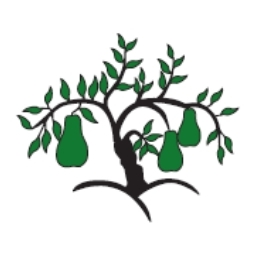 Little Wandle - Letters and Sounds EYFS Phonics Home Learning 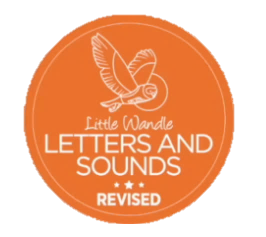 Phase 2 – Autumn 1 Week 3Phonemes we will be focusing on this week in school –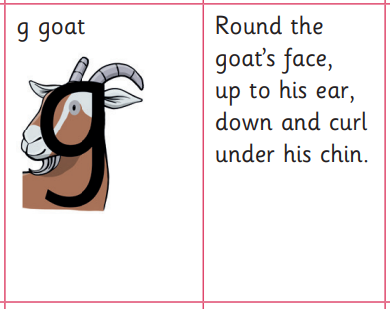 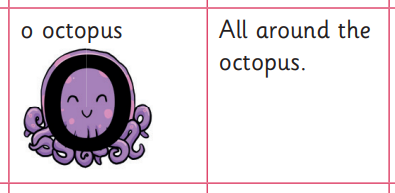 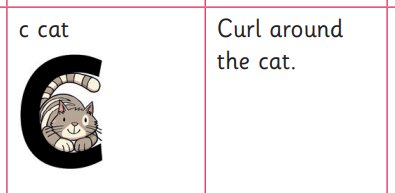 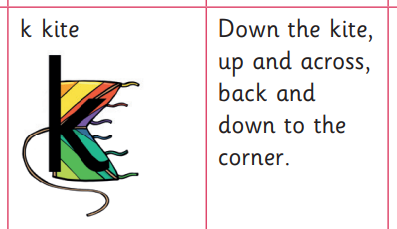 We will be learning to recognise these graphemes within words. We will be reading and writing words. Can you spot this week’s phonemes?man         tap              dog            kit           cap             dig             kid         cogCan you write/tell your adult the initial sound for these pictures? 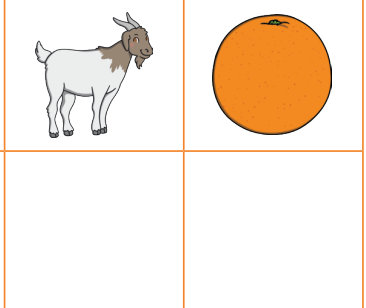 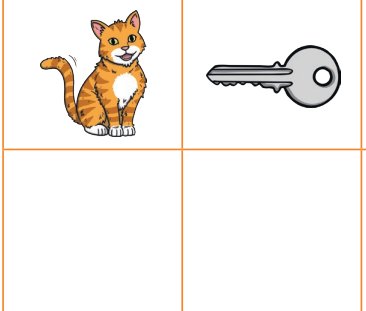 